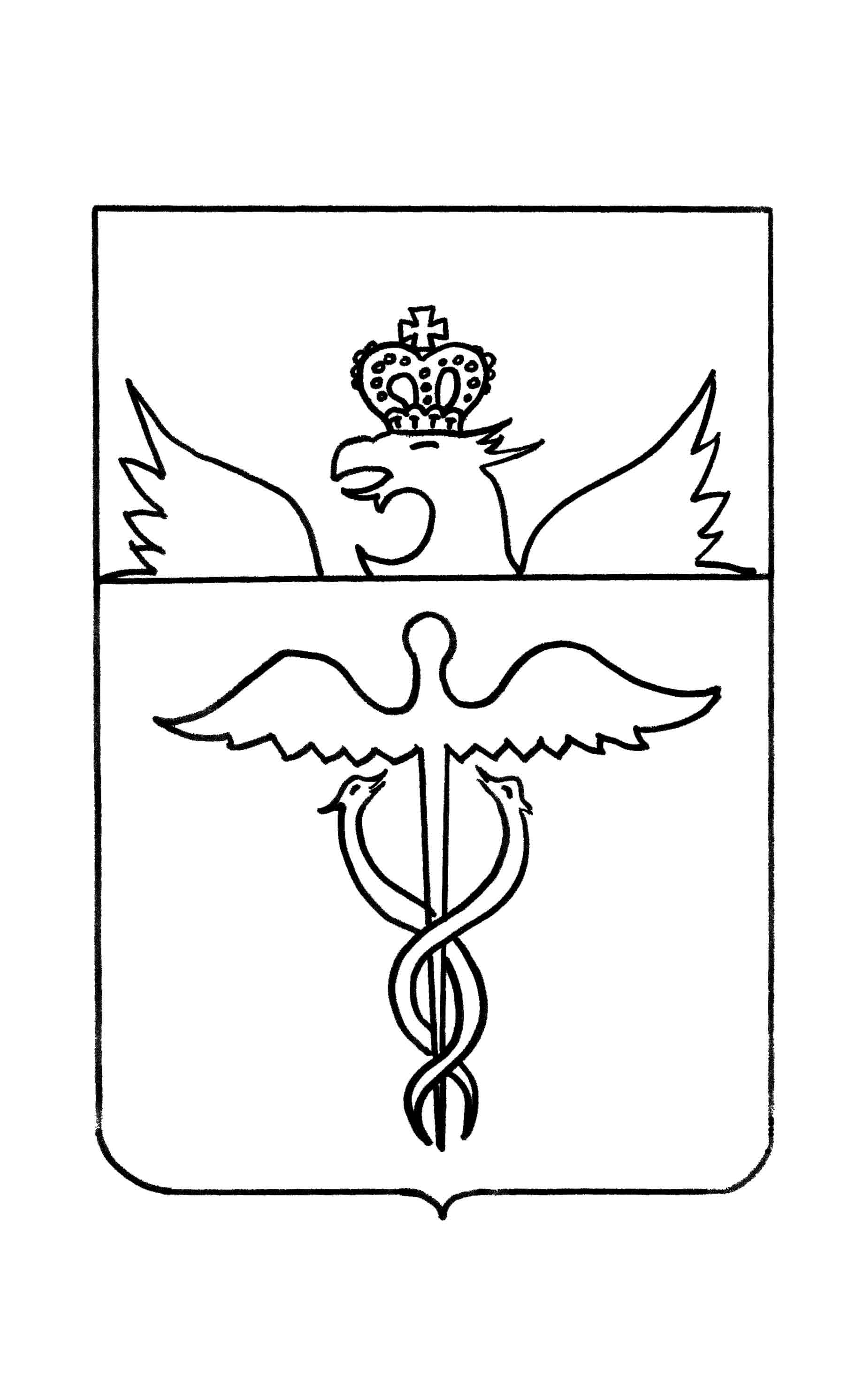 Администрация Пузевского сельского поселенияБутурлиновского муниципального районаВоронежской областиПОСТАНОВЛЕНИЕот  24 мая 2019 года №  31с. ПузевоО внесении изменений в постановление администрации Пузевского сельского поселения Бутурлиновского муниципального района Воронежской области от 27.05.2016 г. № 46 «Об утверждении административного регламента администрации Пузевского сельского поселения Бутурлиновского муниципального района Воронежской области по предоставлению муниципальной услуги «Включение в реестр многодетных граждан, имеющих право на бесплатное предоставление земельных участков»В соответствии с Федеральными законами от 27.07.2010 № 210-ФЗ «Об организации предоставления государственных и муниципальных услуг», от 06.10.2003 № 131-ФЗ «Об общих принципах организации местного самоуправления в Российской Федерации», Законом Воронежской области от 13.05.2008 г. № 25-ОЗ, рассмотрев протест прокуратуры от 26.04.2019 г. № 2-1-2019/524, в целях приведения нормативных правовых актов администрации Пузевского сельского поселения в соответствие с требованиями действующего законодательства, администрация Пузевского сельского поселения ПОСТАНОВЛЯЕТ:1. Внести в постановление администрации Пузевского сельского поселения Бутурлиновского муниципального района Воронежской области от 27.05.2016 г. № 46 «Об утверждении административного регламента администрации Пузевского сельского поселения Бутурлиновского муниципального района Воронежской области по предоставлению муниципальной услуги «Включение в реестр многодетных граждан, имеющих право на бесплатное предоставление земельных участков» следующие изменения: 1.1. В названии, в первом пункте постановления,  в названии и по всему тексту утвержденного Административного регламента, слова «Включение в реестр многодетных граждан, имеющих право на бесплатное предоставление земельных участков»  заменить на слова «Постановка на учет и включение в реестр многодетных граждан, имеющих право на бесплатное предоставление земельных участков» в соответствующем падеже. 1.2. В подпункте 2.6.1. абзацы 3 и 4 заменить абзацем следующего содержания:«В письменном заявлении указывается цель использования земельного участка, а также сведения о ранее предоставленных заявителю бесплатно земельных участках в соответствии с действующим законодательством.»1.3. В подпункте 2.6.1. в пятом абзаце слова «на территории Пузевского сельского поселения» заменить словами «на территории Воронежской области».1.4. Приложение № 2 к Административному регламенту – отменить.2. Опубликовать настоящее постановление в Вестнике нормативно-правовых актов и другой официальной информации Пузевского сельского поселения Бутурлиновского муниципального района Воронежской области.3.  Настоящее постановление вступает в силу с момента его официального опубликования.Глава Пузевского сельского поселения                                      И.М. Дорохин